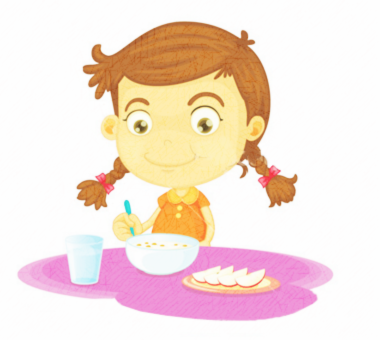 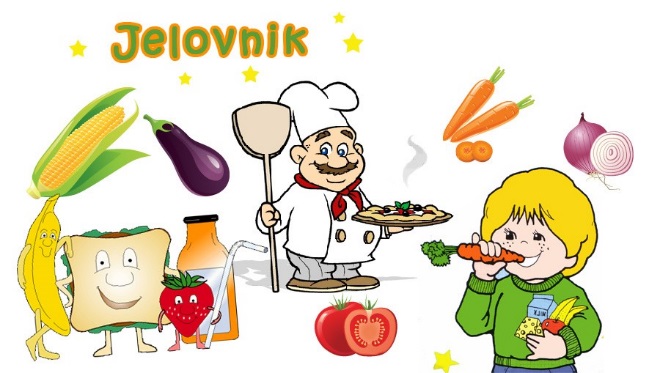 PonedjeljakUtorakSrijedaČetvrtakPetak2.3.3.3.4.3.5.3.6.3.Sendvič Čaj    Bolonjez Varivo keljKolač Juneći saft tijestoKnedle9.3.10.3.11.3.12.3.13.3.Hrenovke Jogurt Majoneza Piletina mlinci Varivo mahune Choco - loco Riba Krumpir Buhtla Kolač 16.3.17.3.18.3.19.3.20.3.Pašteta Čaj  Pileća pljeskavicaGrašak  Juneći saft Rizi bizi  Pizza Sok 23.3.24.3.25.3.26.3.27.3.Kruh s lino ladom kakao Riba Grah salata  Varivo grašak Kolač  Čufte Pire  Žganci kava Sladoled 30.3.31.3..Sendvič Čaj  Pileći medaljoni Riža Kečap  